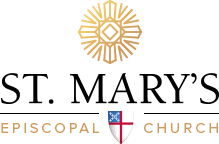 Welcome!Sunday, September 25, 2022Sixteenth Sunday after PentecostThe Holy Eucharist Rite TwoWe are a worshipping community grounded in Eucharist and prayer, committed to loving God and our neighbors.If you are new to our Anglican Episcopal form of worship, do not worry about “getting it right.” You are welcome here.“The Glory of God is a human being fully alive.” – St. IrenaeusThe Word of GodEntrance Hymn Crown him with many crowns (Diademata) (H 494)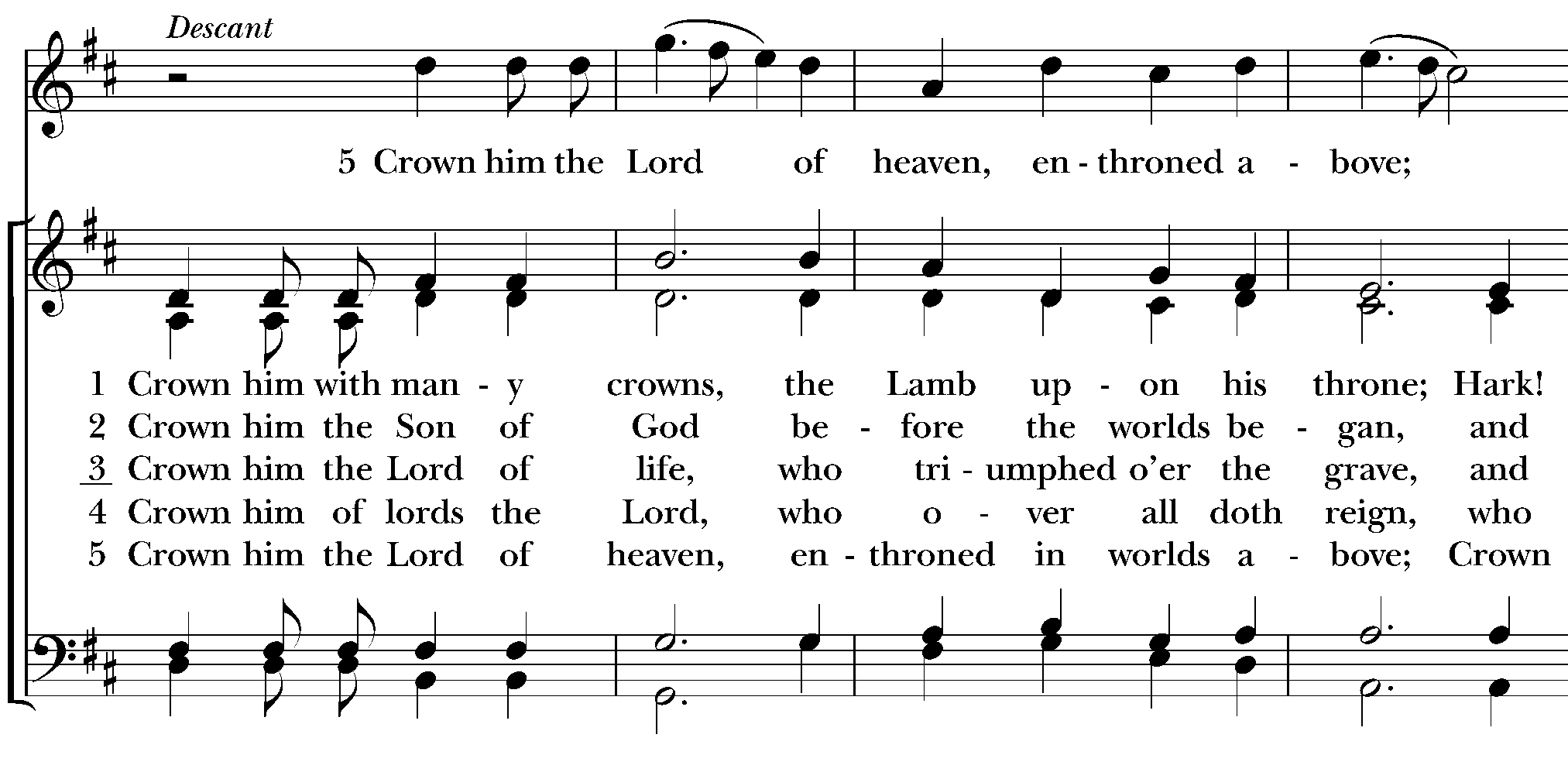 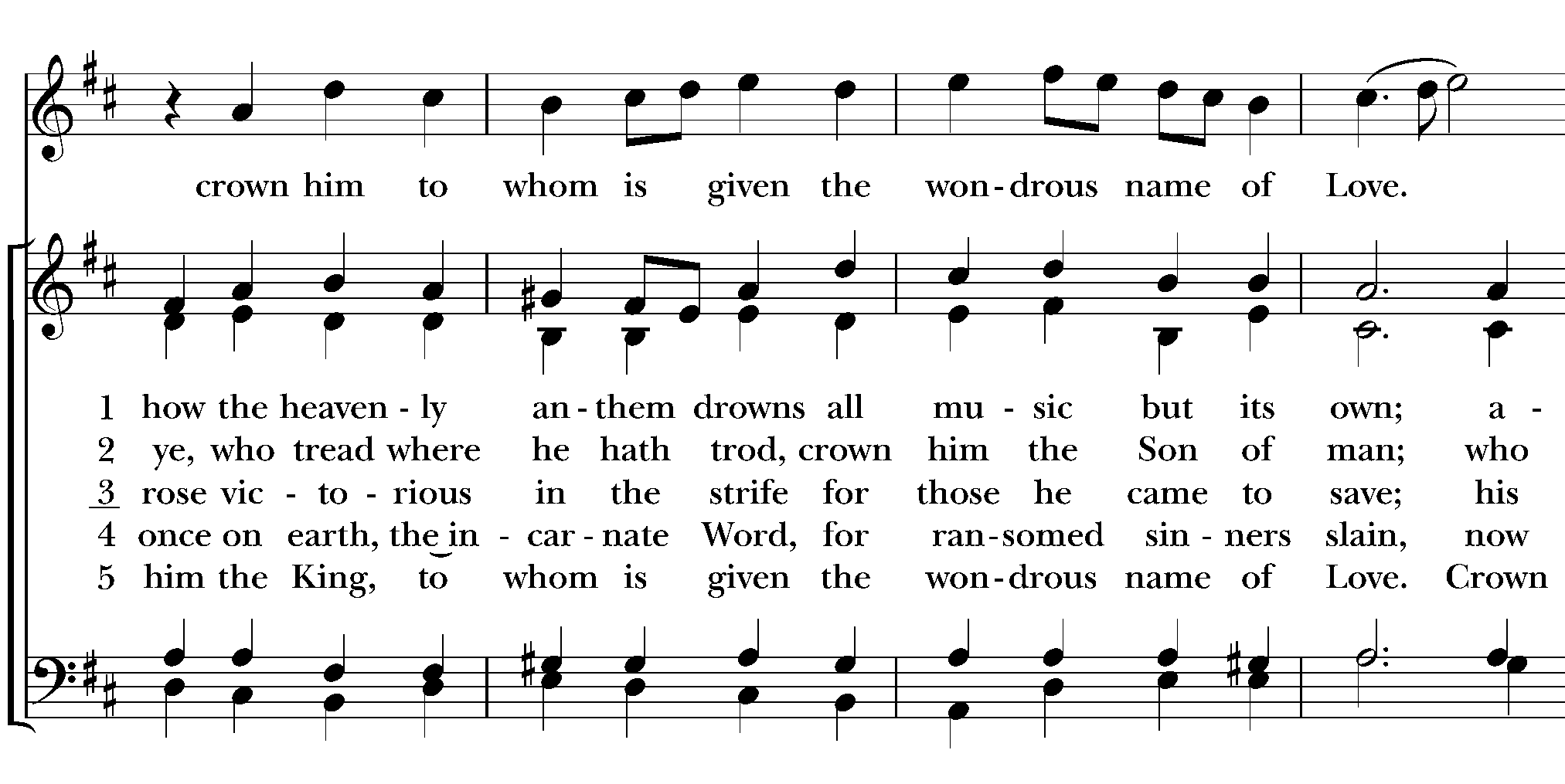 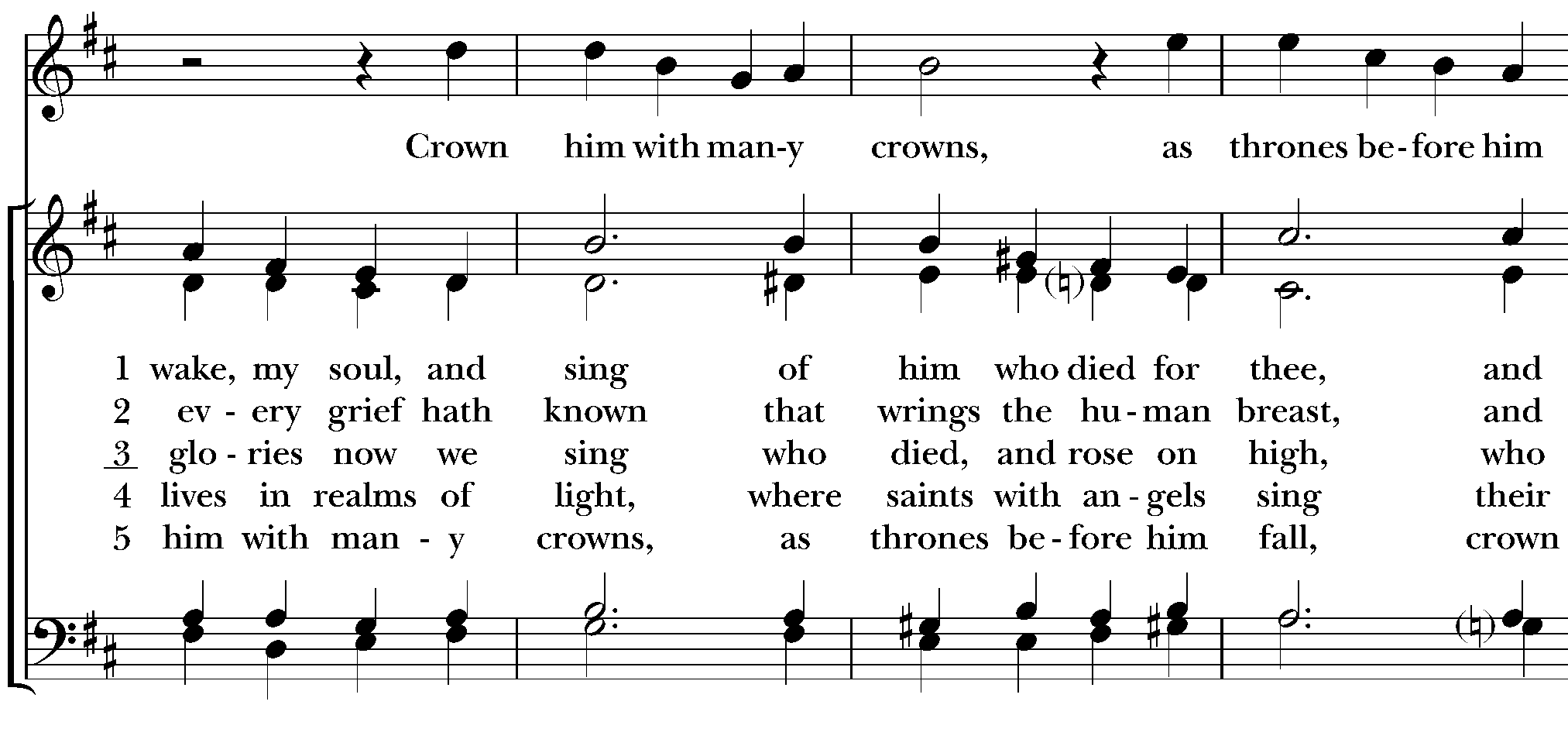 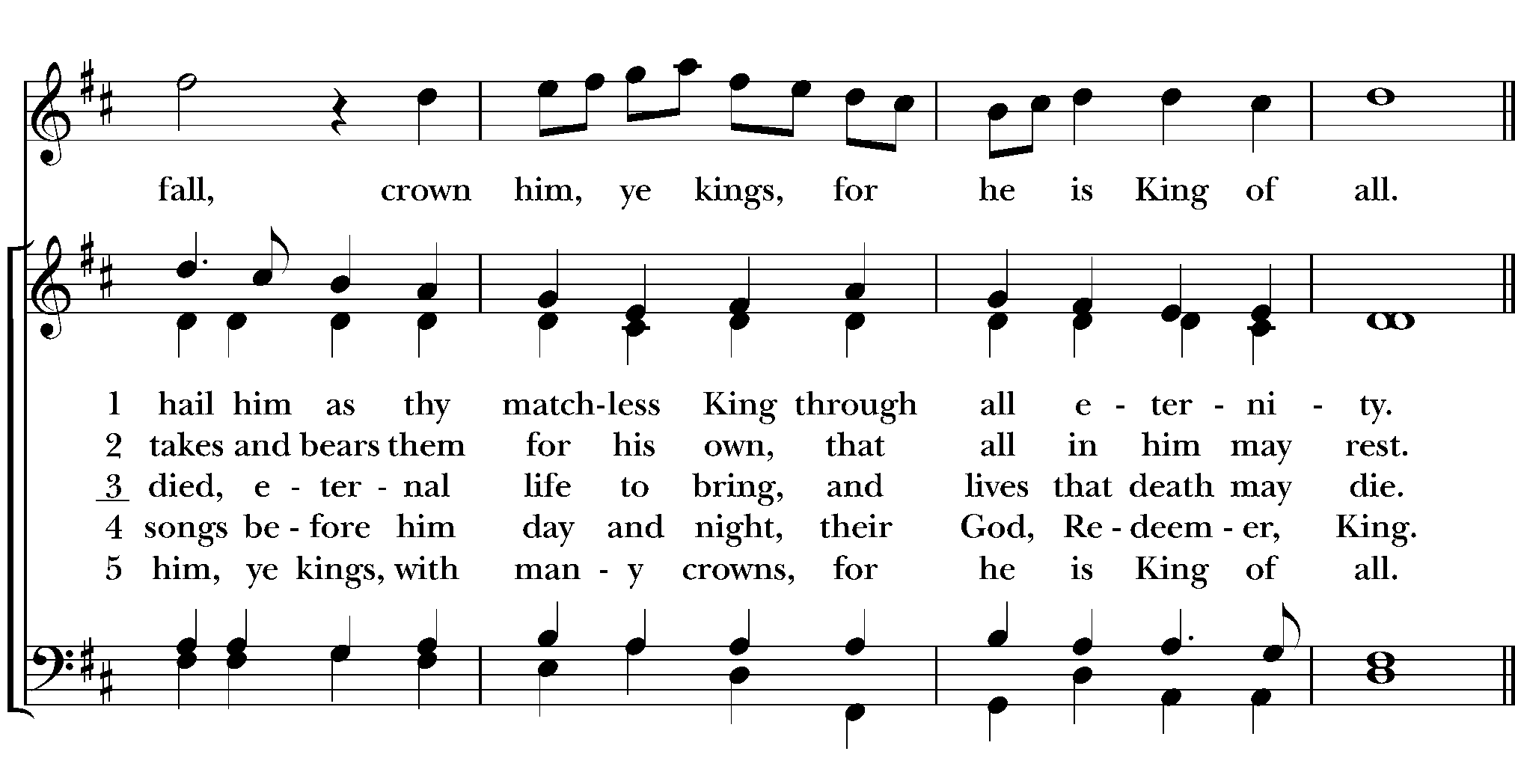 The people standing, the Celebrant saysCollect for PurityThe Celebrant and People sayAlmighty God, to you all hearts are open, all desires known, and from you no secrets are hid: Cleanse the thoughts of our hearts by the inspiration of your Holy Spirit, that we may perfectly love you, and worthily magnify your holy Name; through Christ our Lord. Amen.Opening Song of Praise S 280 Canticle 20 (Powell)The following is sung, all standing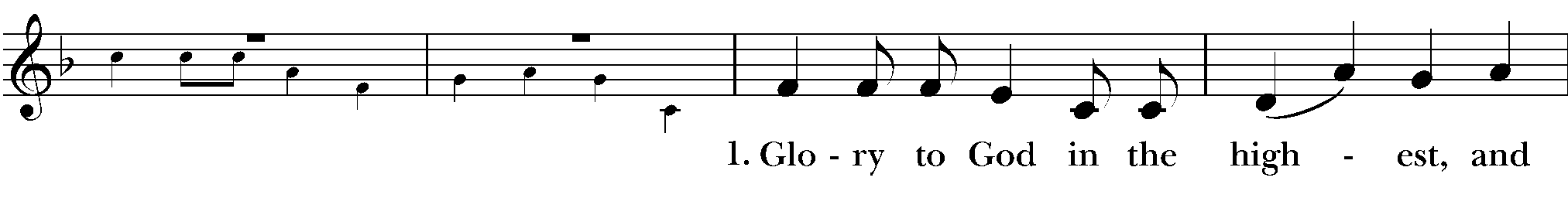 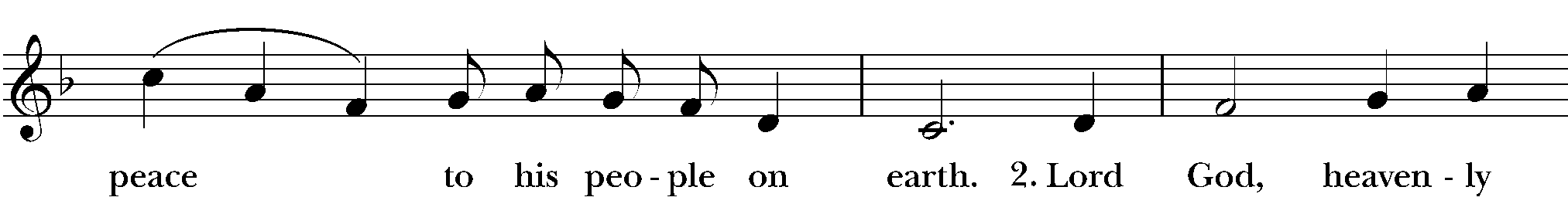 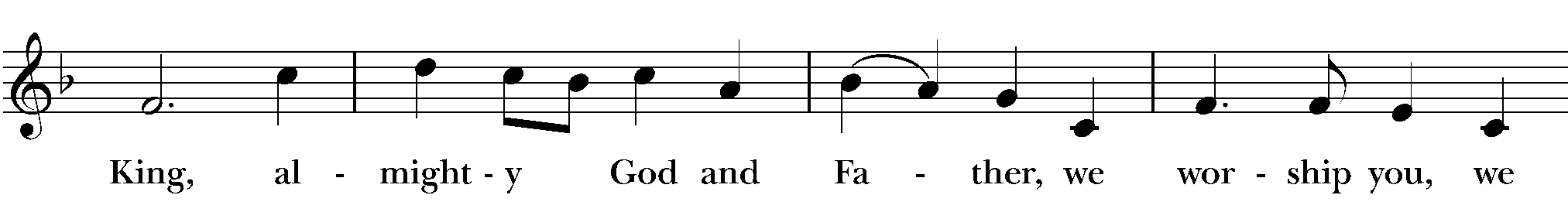 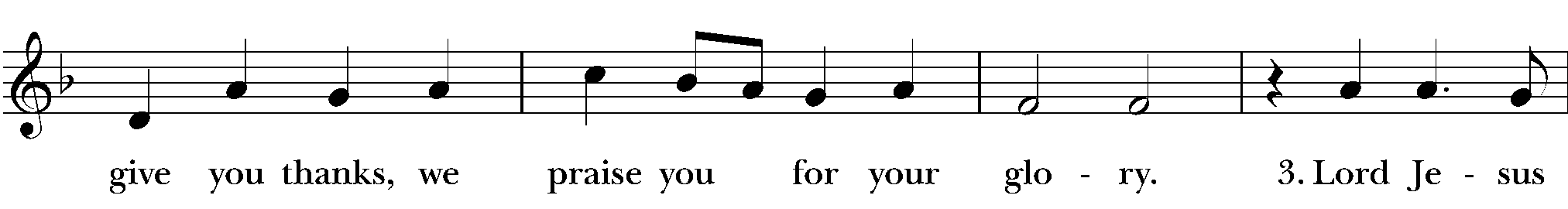 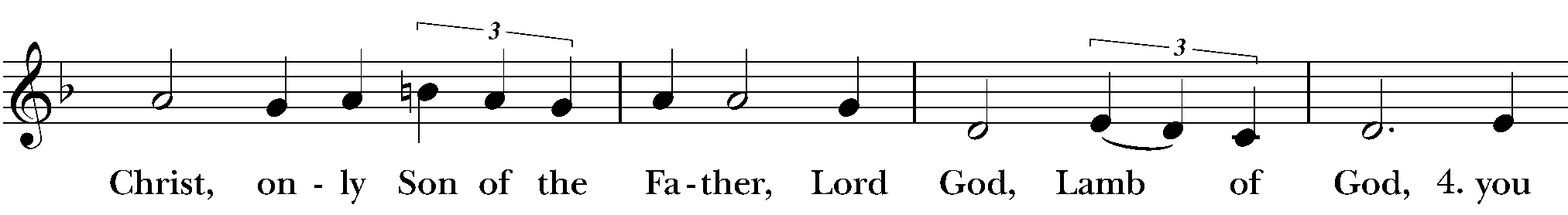 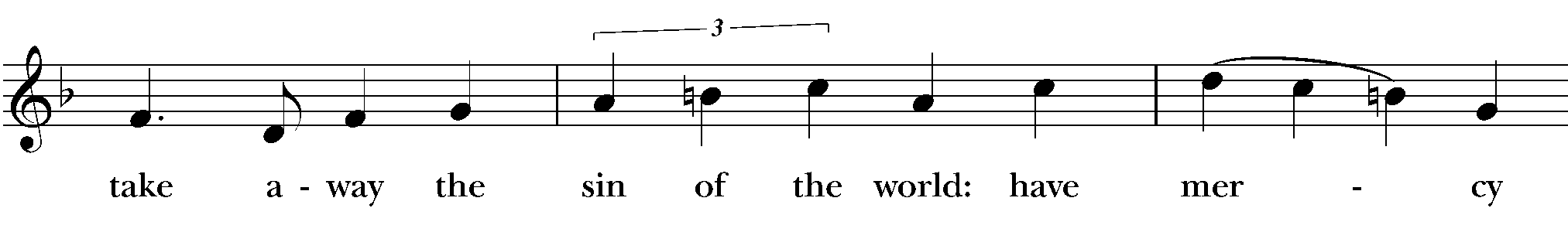 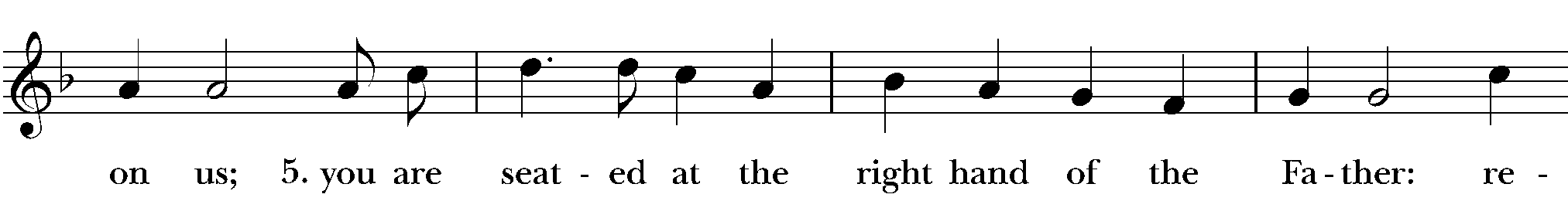 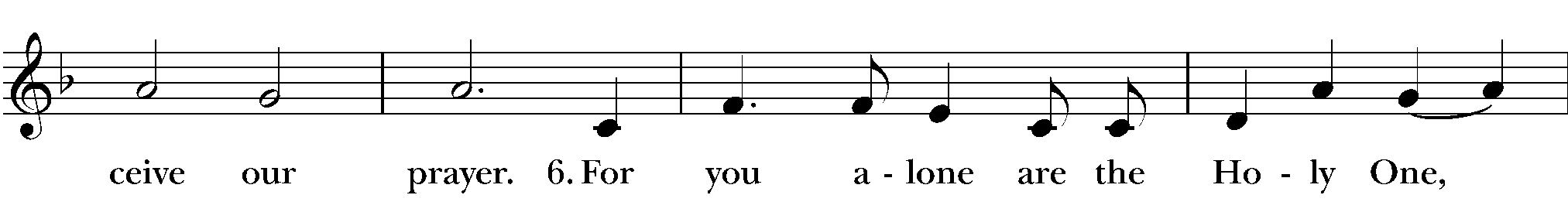 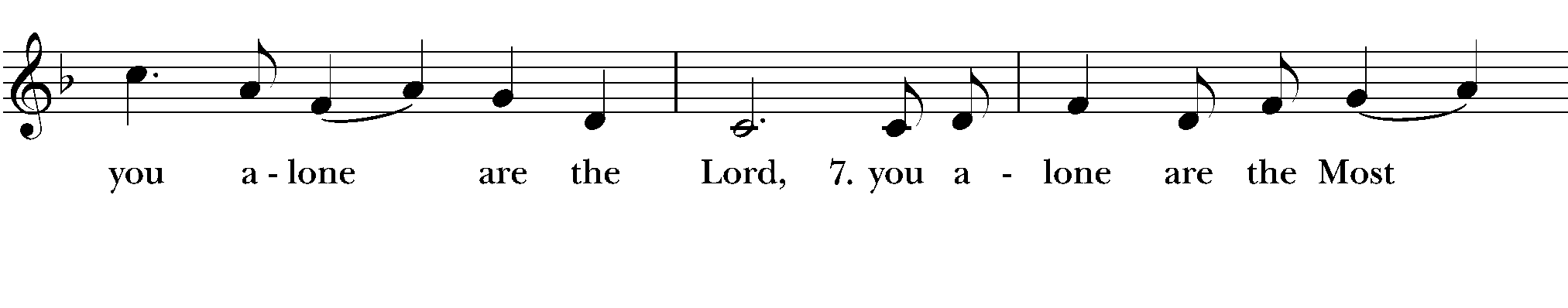 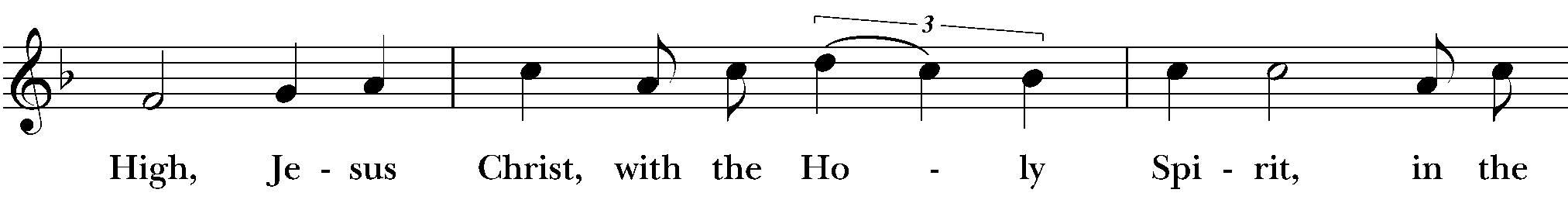 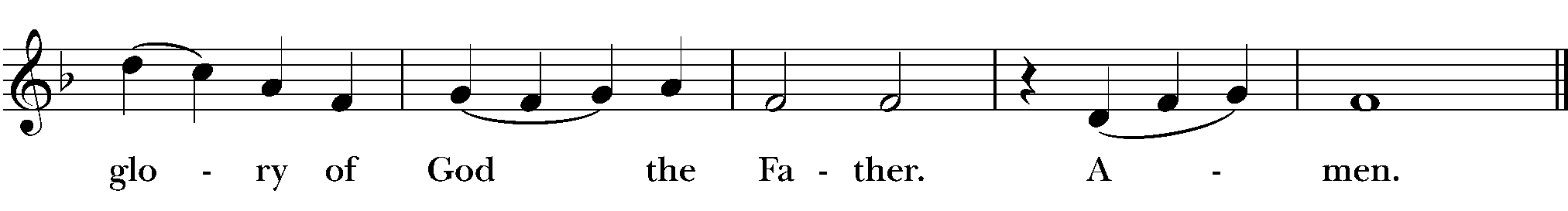 The Collect of the Day O God, you declare your almighty power chiefly in showing mercy and pity: Grant us the fullness of your grace, that we, running to obtain your promises, may become partakers of your heavenly treasure; through Jesus Christ our Lord, who lives and reigns with you and the Holy Spirit, one God, for ever and ever. Amen.First Reading: Jeremiah 32:1-3a, 6-15The people sit.Reader		A Reading from the book of the prophet Jeremiah.1The word that came to Jeremiah from the Lord in the tenth year of King Zedekiah of Judah, which was the eighteenth year of Nebuchadrezzar. 2At that time the army of the king of Babylon was besieging Jerusalem, and the prophet Jeremiah was confined in the court of the guard that was in the palace of the king of Judah, 3awhere King Zedekiah of Judah had confined him. 6Jeremiah said, The word of the Lord came to me: 7Hanamel son of your uncle Shallum is going to come to you and say, “Buy my field that is at Anathoth, for the right of redemption by purchase is yours.” 8Then my cousin Hanamel came to me in the court of the guard, in accordance with the word of the Lord, and said to me, “Buy my field that is at Anathoth in the land of Benjamin, for the right of possession and redemption is yours; buy it for yourself.” Then I knew that this was the word of the Lord.
  9And I bought the field at Anathoth from my cousin Hanamel, and weighed out the money to him, seventeen shekels of silver. 10I signed the deed, sealed it, got witnesses, and weighed the money on scales. 11Then I took the sealed deed of purchase, containing the terms and conditions, and the open copy; 12and I gave the deed of purchase to Baruch son of Neriah son of Mahseiah, in the presence of my cousin Hanamel, in the presence of the witnesses who signed the deed of purchase, and in the presence of all the Judeans who were sitting in the court of the guard. 13In their presence I charged Baruch, saying, 14Thus says the Lord of hosts, the God of Israel: Take these deeds, both this sealed deed of purchase and this open deed, and put them in an earthenware jar, in order that they may last for a long time. 15For thus says the Lord of hosts, the God of Israel: Houses and fields and vineyards shall again be bought in this land.Silence may follow.Psalm: Psalm 91:1-6, 14-16Remain seated. Ed Witsell, cantor. 1He who dwells in the shelter of the Most High, *
  abides under the shadow of the Almighty.
 2He shall say to the Lord,
 “You are my refuge and my stronghold, *
  my God in whom I put my trust.”
 3He shall deliver you from the snare of the hunter *
  and from the deadly pestilence.
 4He shall cover you with his pinions,
 and you shall find refuge under his wings; *
  his faithfulness shall be a shield and buckler.
 5You shall not be afraid of any terror by night, *
  nor of the arrow that flies by day;
 6Of the plague that stalks in the darkness, *
  nor of the sickness that lays waste at mid-day.
 14Because he is bound to me in love,
 therefore will I deliver him; *
  I will protect him, because he knows my Name.
 15He shall call upon me, and I will answer him; *
  I am with him in trouble;
  I will rescue him and bring him to honor.
 16With long life will I satisfy him, *
  and show him my salvation.Second Reading: 1 Timothy 6:6-19The people sit.Reader		A Reading from Paul's First letter to Timothy.6Of course, there is great gain in godliness combined with contentment; 7for we brought nothing into the world, so that we can take nothing out of it; 8but if we have food and clothing, we will be content with these. 9But those who want to be rich fall into temptation and are trapped by many senseless and harmful desires that plunge people into ruin and destruction. 10For the love of money is a root of all kinds of evil, and in their eagerness to be rich some have wandered away from the faith and pierced themselves with many pains.
  11But as for you, man of God, shun all this; pursue righteousness, godliness, faith, love, endurance, gentleness. 12Fight the good fight of the faith; take hold of the eternal life, to which you were called and for which you made the good confession in the presence of many witnesses. 13In the presence of God, who gives life to all things, and of Christ Jesus, who in his testimony before Pontius Pilate made the good confession, I charge you 14to keep the commandment without spot or blame until the manifestation of our Lord Jesus Christ, 15which he will bring about at the right time—he who is the blessed and only Sovereign, the King of kings and Lord of lords. 16It is he alone who has immortality and dwells in unapproachable light, whom no one has ever seen or can see; to him be honor and eternal dominion. Amen.
  17As for those who in the present age are rich, command them not to be haughty, or to set their hopes on the uncertainty of riches, but rather on God who richly provides us with everything for our enjoyment. 18They are to do good, to be rich in good works, generous, and ready to share, 19thus storing up for themselves the treasure of a good foundation for the future, so that they may take hold of the life that really is life.Sequence Hymn May choirs of angels lead you (Christus, der ist mein Leben) (H 356). All stand as you are able.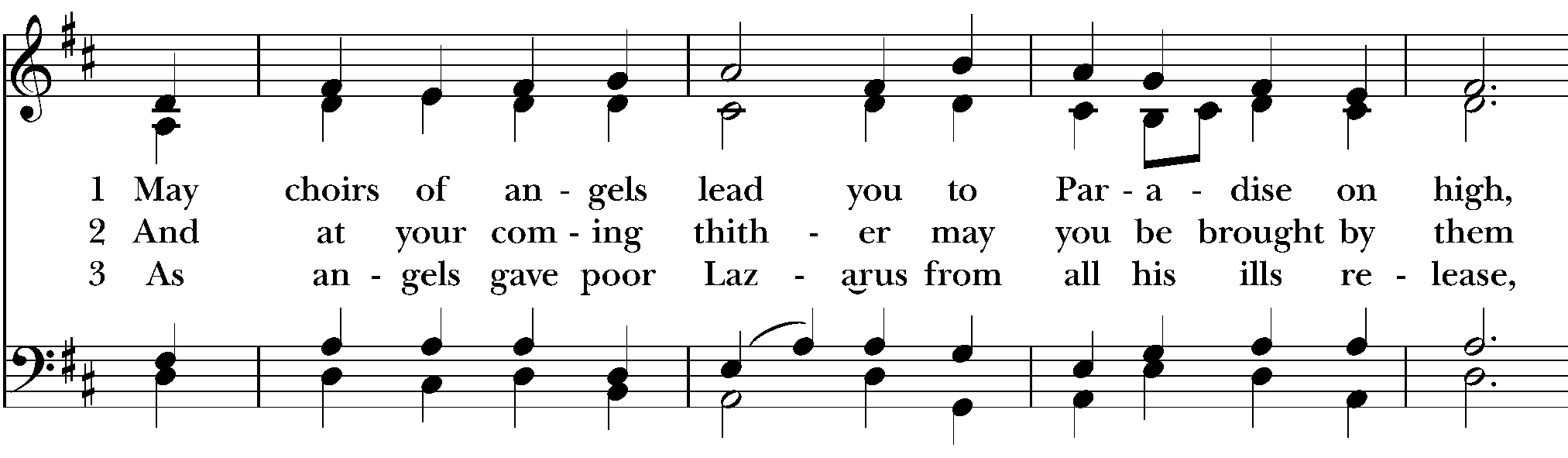 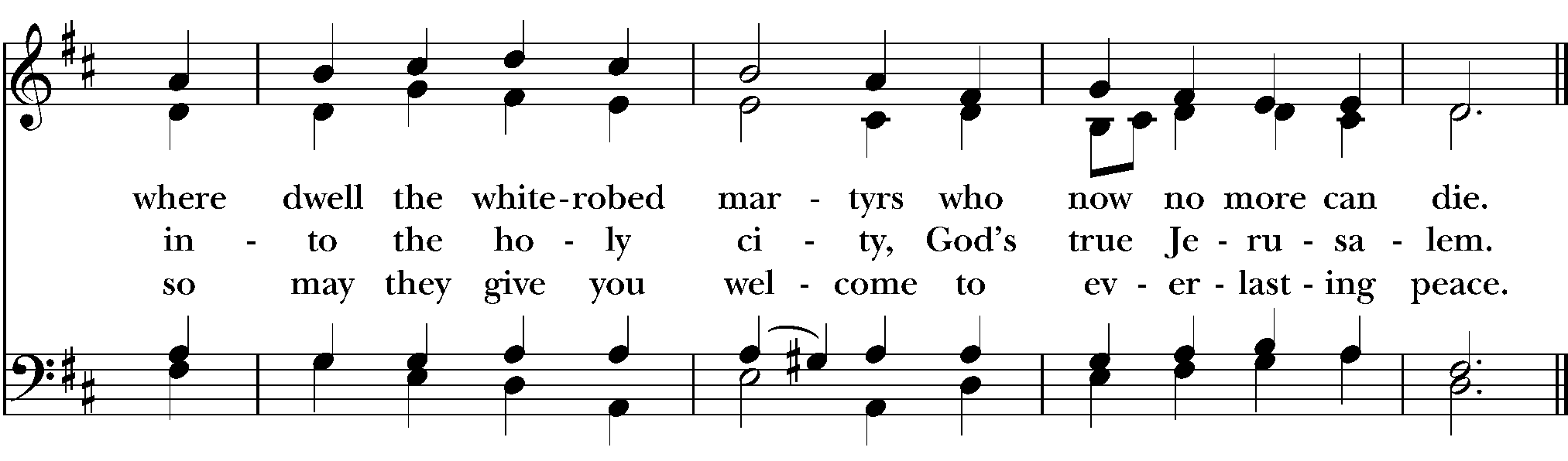 Gospel: Luke 16:19-31All stand.[Jesus said,] 19“There was a rich man who was dressed in purple and fine linen and who feasted sumptuously every day. 20And at his gate lay a poor man named Lazarus, covered with sores, 21who longed to satisfy his hunger with what fell from the rich man’s table; even the dogs would come and lick his sores. 22The poor man died and was carried away by the angels to be with Abraham. The rich man also died and was buried. 23In Hades, where he was being tormented, he looked up and saw Abraham far away with Lazarus by his side. 24He called out, ‘Father Abraham, have mercy on me, and send Lazarus to dip the tip of his finger in water and cool my tongue; for I am in agony in these flames.’ 25But Abraham said, ‘Child, remember that during your lifetime you received your good things, and Lazarus in like manner evil things; but now he is comforted here, and you are in agony. 26Besides all this, between you and us a great chasm has been fixed, so that those who might want to pass from here to you cannot do so, and no one can cross from there to us.’ 27He said, ‘Then, father, I beg you to send him to my father’s house—28for I have five brothers—that he may warn them, so that they will not also come into this place of torment.’ 29Abraham replied, ‘They have Moses and the prophets; they should listen to them.’ 30He said, ‘No, father Abraham; but if someone goes to them from the dead, they will repent.’ 31He said to him, ‘If they do not listen to Moses and the prophets, neither will they be convinced even if someone rises from the dead.’ ”The Sermon 			The Rev. Canon Beth TjoflatThe Creed Stand as you are able. We believe in one God, the Father, the Almighty, maker of heaven and earth, of all that is, seen and unseen. We believe in one Lord, Jesus Christ, the only Son of God, eternally begotten of the Father, God from God, Light from Light, true God from true God, begotten, not made, of one Being with the Father. Through him all things were made. For us and for our salvation he came down from heaven: by the power of the Holy Spirit he became incarnate from the Virgin Mary, and was made man. For our sake he was crucified under Pontius Pilate; he suffered death and was buried. On the third day he rose again in accordance with the Scriptures; he ascended into heaven and is seated at the right hand of the Father. He will come again in glory to judge the living and the dead, and his kingdom will have no end. We believe in the Holy Spirit, the Lord, the giver of life, who proceeds from the Father and the Son. With the Father and the Son he is worshiped and glorified. He has spoken through the Prophets. We believe in one holy catholic and apostolic Church. We acknowledge one baptism for the forgiveness of sins. We look for the resurrection of the dead, and the life of the world to come. Amen.The Prayers of the People     From the National Church’s  78th convention – Honoring God and CreationAll remain standing.Let us pray for the revealing of the reign of God in the world, now and always.In the beginning, God was.Here and now, God is.In the future, God will be.Creator of earth, sea, and sky, kindle the fire of your Spirit within us that we may be bold to heal and defend the earth, and pour your blessing upon all who work for the good of the planet.God, Giver of life,Hear our prayer.Breath of life, receive our thanks for the beauty of our local habitat and all who dwell in it, and grant us the wisdom and will to conserve it.God, Giver of life,Hear our prayer.Source of life, heal and redeem the wounds of your creation, and visit the places and people who suffer from our indifference, neglect, and greed.God, Giver of life,Hear our prayer.Lover of all you have made, we thank you for the wondrous diversity of your creatures, and we pray for their well-being.God, Giver of life,Hear our prayer.Author of the book of nature, receive our gratitude for places of restoration and healing, and continue to bless those places that feed our lives and spirits.God, Giver of life,Hear our prayer.Wise Creator, whose works are full of mystery, give us wonder and appreciation for your creatures with whom we find ourselves in conflict.God, Giver of life,Hear our prayer.Giver of all good gifts, awaken us daily to our dependence upon your bounty, and make us always thankful for the abundance of your blessings.God, Giver of life,Hear our prayer.Divine Physician, heal our communities, especially those where neglect, greed, or violence inflict suffering upon people and other creatures.God, Giver of life,Hear our prayer.Comforter of all the earth, sustain the people of this congregation who desire or need your presence (congregation may add prayers aloud or silently)God, Giver of life,Hear our prayer.Rock and refuge of all your creatures, receive into everlasting mercy all those who have diedGod, Giver of life,Hear our prayer.Celebrant: God, we give you thanks for another day on this earth. We give you thanks for this day to enjoy the compassionate goodness of you, our Creator. We acknowledge with one mind our respect and gratefulness to all the sacred cycle of life. Bind us together in the circle of compassion to embrace all living creatures and one another. Amen. The Priest saysLet us confess our sins against God and our neighbor.Silence may be kept.Priest and PeopleGod of all mercy, we confess that we have sinned against you,opposing your will in our lives. We have denied your goodness in each other, in ourselves, and in the world you have created. We repent of the evil that enslaves us, the evil we have done, and the evil done on our behalf.Forgive, restore, and strengthen us through our Savior Jesus Christ, that we may abide in your love and serve only your will. Amen.The Priest stands and saysAlmighty God have mercy on you, forgive you all your sins through the grace of Jesus Christ, strengthen you in all goodness, and by the power of the Holy Spirit keep you in eternal life. Amen.The PeaceStand as you are able. Then the Ministers and the People may greet one another in the name of the Lord.The Holy CommunionThe Celebrant saysWalk in love, as Christ loved us and gave himself for us, an offering and sacrifice to God. Ephesians 5:2The Great ThanksgivingStand as you are able. It is right, and a good and joyful thing, always and everywhere to give thanks to you, Almighty God, Creator of heaven and earth. For by water and the Holy Spirit you have made us a new people in Jesus Christ our Lord, to show forth your glory in all the world. Therefore we praise you, joining our voices with Angels and Archangels and with all the company of heaven, who for ever sing this hymn to proclaim the glory of your Name:Holy, holy, holy Lord, God of power and might,	Holy, holy, holy Lord, God of power and might,heaven and earth are full, full of your glory.Hosanna in the highest. Hosanna in the highest.Blessed is the one who comes in the name of the Lord.Hosanna in the highest. Hosanna in the highest.The People stand, sit, or kneel.Holy and gracious God: In your infinite love you made us for yourself; and, when we had fallen into sin and become subject to evil and death, you, in your mercy, sent Jesus Christ, your only and eternal Son, to share our human nature, to live and die as one of us, to reconcile us to you, the God and maker of all.He stretched out his arms upon the cross, and offered himself in obedience to your will, a perfect sacrifice for the whole world.On the night he was handed over to suffering and death, our Lord Jesus Christ took bread; and when he had given thanks to you, he broke it, and gave it to his disciples, and said, “Take, eat: This is my Body, which is given for you. Do this for the remembrance of me.”After supper he took the cup of wine; and when he had given thanks, he gave it to them, and said, “Drink this, all of you: This is my Blood of the new Covenant, which is shed for you and for many for the forgiveness of sins. Whenever you drink it, do this for the remembrance of me.”Therefore we proclaim the mystery of faith:Christ has died.Christ is risen.Christ will come again.We celebrate the memorial of our redemption, Almighty God, in this sacrifice of praise and thanksgiving. Recalling his death, resurrection, and ascension, we offer you these gifts.Sanctify them by your Holy Spirit to be for your people the Body and Blood of your Son, the holy food and drink of new and unending life in him. Sanctify us also that we may faithfully receive this holy Sacrament, and serve you in unity, constancy, and peace; and at the last day bring us with all your saints into the joy of your eternal kingdom.All this we ask through your Son Jesus Christ. By him, and with him, and in him, in the unity of the Holy Spirit all honor and glory is yours, Almighty God, now and for ever. AMEN.As our Savior Christ has taught us, we now pray,Our Father, who art in heaven, hallowed be thy Name, thy kingdom come, thy will be done, on earth as it is in heaven. Give us this day our daily bread. And forgive us our trespasses, as we forgive those who trespass against us. And lead us not into temptation, but deliver us from evil. For thine is the kingdom, and the power, and the glory, forever and ever. Amen.The Breaking of the BreadCelebrant: Alleluia. Christ our Passover is sacrificed for us;People:     Therefore let us keep the feast. Alleluia.The Celebrant saysThe Gifts of God for the People of God.Post-Communion PrayerCelebrant 	Let us pray.Loving God, we give you thanks for restoring us in your image and nourishing us with spiritual food in the Sacrament of Christ’s Body and Blood. Now send us forth a people, forgiven, healed, renewed; that we may proclaim your love to the world and continue in the risen life of Christ our Savior. Amen.Blessing The Priest blesses the peoplePost-Communion Hymn  Be thou my vision, O Lord of my heart (Slane) (H 488) All stand as you are able.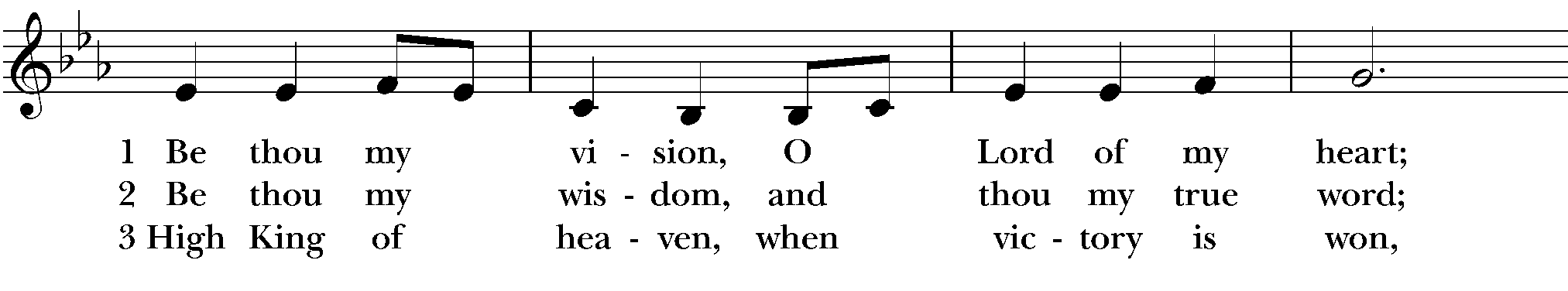 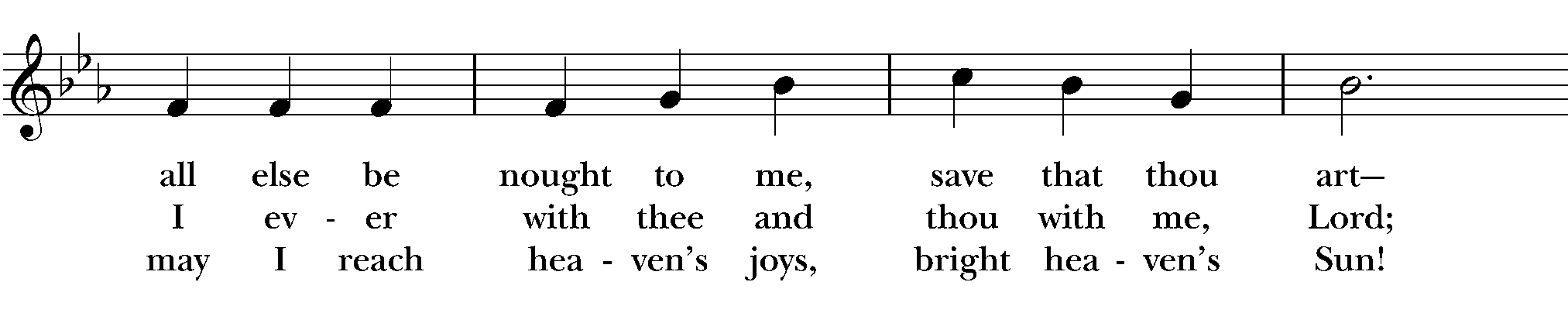 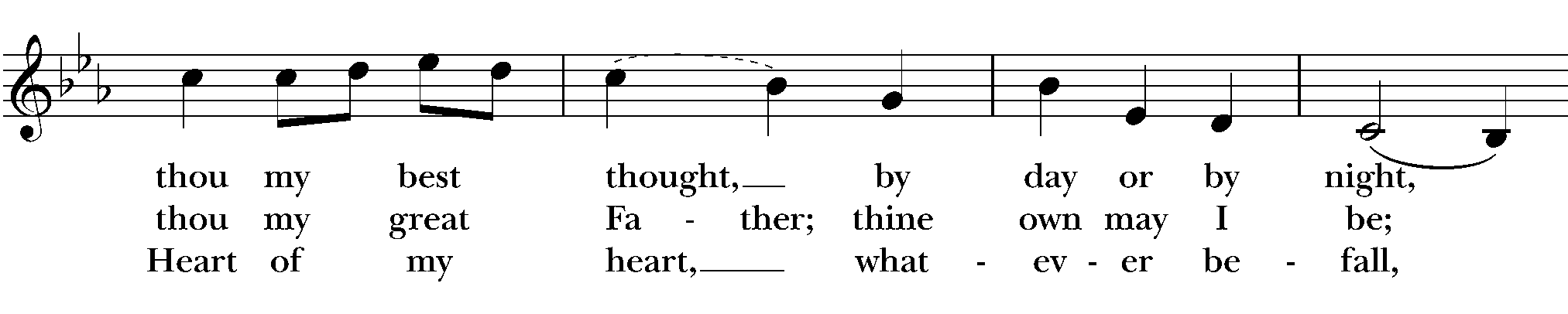 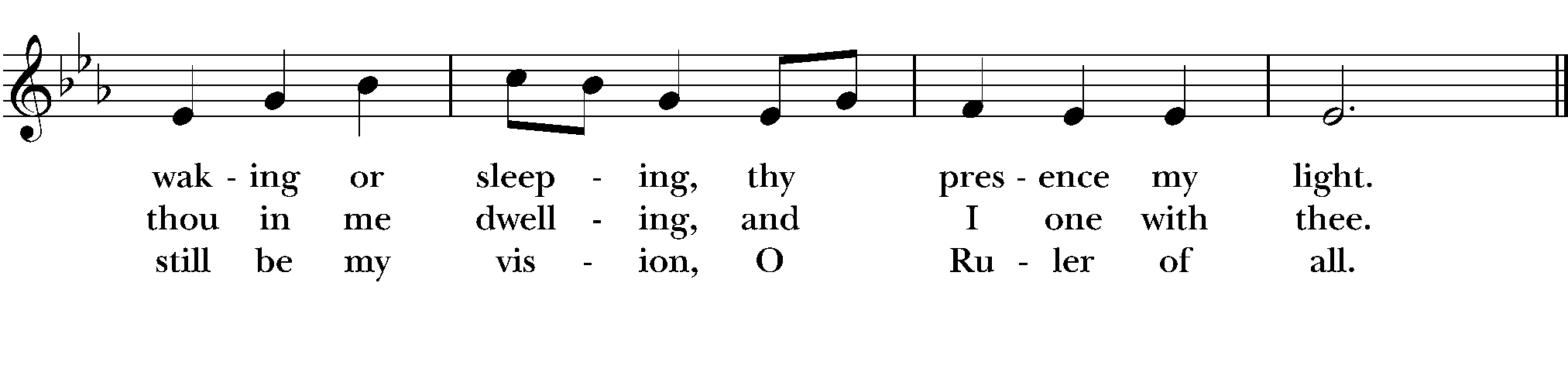 Dismissal (BCP p. 366)From riteplanning.com. Copyright © 2022 Church Publishing Inc. All rights reserved.AnnouncementsWe are glad you are here. Our worshipping community welcomes all.Services of Holy Communion. Sundays at 10 a.m. at St. Mary’s and 1 p.m. at Church Without Walls.Children’s Sunday School. 9:30 a.m.-11:00 a.m. Drop off and pick up at the 9th Street gate. Children ages 5+.Prayer List. Please let us know if you would like to be added to our prayer list for the Prayers of the People or Morning Prayer.Flower Guild. After the service the Flower Guild will be putting the altar flowers into vases to be delivered to those who are on the prayer list and our volunteers. More hands are always welcome. Morning Prayer. Mondays at 7:30 a.m., Dearing House.Centering Prayer. 12:05p.m. Wednesdays, Dearing House (25 minutes)Finding the Stillness Within. A meditation space appropriate for beginners as well as longtime meditators. The 2nd and 4th  Thursday of each month at 7:00 p.m. in Dearing House. Food Pantry: Tuesdays, 3 p.m.  & Thursdays, 9 a.m.St. Mary’s is a mission congregation and ministry of the Episcopal Diocese of Florida,serving under the pastoral direction ofThe Rt. Rev. Samuel Johnson HowardStaffThe Rev. Canon Beth Tjoflat, vicar         Keith Sands, administrator	The Rev. Laura Mann Magevney,           Emily Waters Beckwith, 
    	associate priest		pantry manager & lay minister-in-residence          Susannah Sands, Learning Center 	          Sarah Singer, development associateDeborah Graham, sexton                            Dr. Sandra Roberts, OrganistOffice number: 904-354-5075. Email admin@stmarysjax.orgCelebrantBlessed be the one, holy, and living God.PeopleGlory to God for ever and ever.CelebrantThe Lord be with you.PeopleAnd also with you.CelebrantLet us pray.ReaderThe Word of the Lord.PeopleThanks be to God.ReaderThe Word of the Lord.PeopleThanks be to God.PriestThe Holy Gospel of our Lord Jesus Christ according to Luke.PeopleGlory to you, Lord Christ.PriestThe Gospel of the Lord.PeoplePraise to you, Lord Christ.PriestThe peace of the Lord be always with you.PeopleAnd also with you.CelebrantThe Lord be with you.PeopleAnd also with you.CelebrantLift up your hearts.PeopleWe lift them to the Lord.CelebrantLet us give thanks to the Lord our God.PeopleIt is right to give our thanks and praise. PriestGo in peace to love and serve the Lord.PeopleThanks be to God.